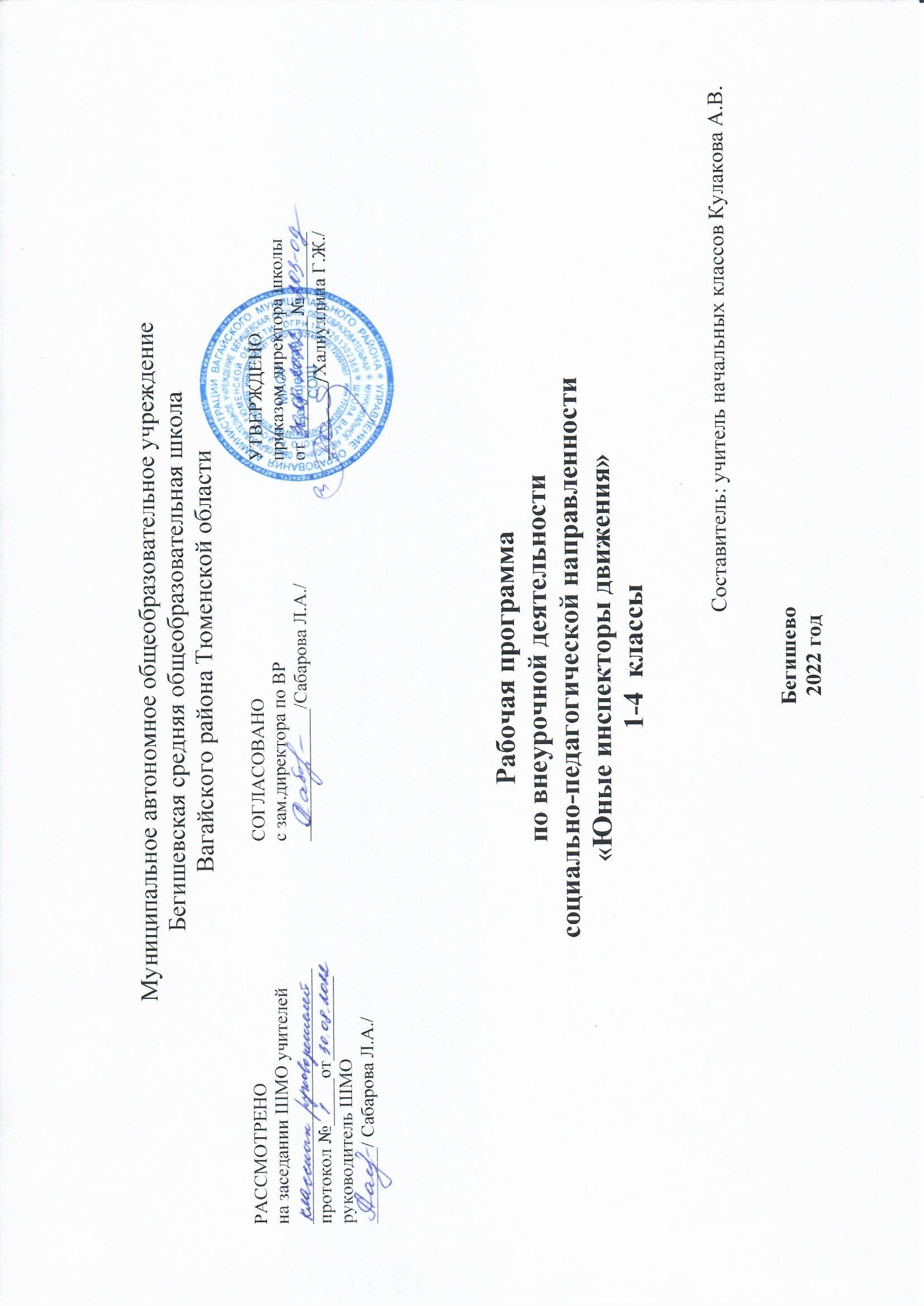 Планируемые результаты освоения курса внеурочной деятельностиЛичностные результаты:  проявляют сознательное и ответственное отношение к собственной жизни и здоровью, к личной безопасности и безопасности окружающих.Предметные результаты: знают безопасный путь из дома до образовательного учреждения; правила дорожного движения, нормативные документы об ответственности за нарушение ПДД; серии дорожных знаков и их представителей; способы оказания первой помощи; техническое устройство велосипеда; демонстрируют навыков социально значимой деятельности (волонтерской, пропагандистской и пр.) по профилактике детского дорожно-транспортного травматизма.Метапредметные результаты: проявляют быстроту реакции, внимательность, самообладание.Учащиеся должны знать/ понимать:-историю возникновения ПДД;-дорожные знаки;-сигналы светофора;-виды транспорта;-причины ДТП;-правила движения на велосипеде;-правила движения по дороге;-как оказывать первую доврачебную помощь;- общие положения Правил дорожного движения,-правила перехода проезжей части на площадях, перекрёстках,-правила посадки и высадки из общественного транспорта,-правила поведения детей при перевозке их на грузовых автомобилях, в салонах легкового автомобиля.Учащиеся должны уметь:-правильно вести себя, оказавшись в экстремальных ситуациях на проезжей части дороги; -пользоваться общественным транспортом;-самостоятельно выбрать безопасный путь движения в той или иной местности. -ориентироваться в дорожных ситуациях;- объяснить товарищу правила поведения на дороге;- фигурно водить велосипед, преодолевать на велосипеде естественные и искусственные препятствия;-оказывать первую доврачебную помощь.Сформировать:-  потребность у учащихся в охране жизни и здоровья:-  правильные навыки и привычки поведения на проезжей части.Развить:-  интеллект;-  самоконтроль и самооценку;-  дорожную грамотность детей.Приобрести:-  навыки необходимые для повседневной жизни.Содержание курса внеурочной деятельностиРаздел 1. Дорожная азбука (13 часов)Улица  полна  неожиданностей. Безопасность  на  улице. «Безопасный  путь : Дом-школа-дом».  Школа  безопасности. Движение  пешеходов  и  машин. Улица .Тротуар .Проезжая  часть. Где и  как  надо  переходить дорогу?  Дорожные  знаки. Дорожная  разметка  и  её  предназначение. Перекресток  и  его  виды. Итоговое занятиеРаздел 2. Наш друг – светофор (6 часов)Светофор  и  его  сигналы. Сигналы  регулирования  дорожного  движения. Изучение  и  тренировка  в  подаче  сигналов  регулировщика.  «Красный, желтый, зеленый». Своими руками. Итоговое занятиеРаздел 3. Мы – ЮИД (15 часов)Мы -  пассажиры. Обязанности  водителей, пешеходов  и  пассажиров. Виды  транспорта (наземный, водный, воздушный). Правила  поведения  в  общественном  транспорте. «Учимся  соблюдать  правила  дорожного  движения» . Что такое –хорошо?. ПДД. Мой друг – велосипед. Ремень безопасности. Гимн ЮИД. ЮИД. Безопасное лето. Вместе. Подготовка праздничной программы. Мы – ЮИД.Тематическое планирование№ п/пТема занятияКоличество часовРАЗДЕЛ 1. Дорожная азбука (13 часов)Вводное занятие1Улица  полна  неожиданностей1Безопасность  на  улице1«Безопасный  путь : Дом-школа-дом»  1Школа  безопасности1Движение  пешеходов  и  машин1Улица .Тротуар. Проезжая  часть.1Где и  как  надо  переходить дорогу?  1Дорожные  знаки1Дорожные  знаки1Дорожная  разметка  и  её  предназначение1Перекресток  и  его  виды1Итоговое занятие1Раздел 2. Наш друг – светофор (6 часов)Светофор  и  его  сигналы1Сигналы  регулирования  дорожного  движения1Изучение  и  тренировка  в  подаче  сигналов  регулировщика1 «Красный, желтый, зеленый»1Своими руками1Итоговое занятие1Раздел 6. Мы – ЮИД (15 часов)Мы -  пассажиры1Обязанности  водителей, пешеходов  и  пассажиров1Виды  транспорта (наземный, водный, воздушный)1     23.Правила  поведения  в  общественном  транспорте124.«Учимся  соблюдать  правила  дорожного  движения» 125.Что такое –хорошо?126.ПДД1      27.Мой друг - велосипед128.Ремень безопасности129.Гимн ЮИД130.ЮИД131.Безопасное лето132.Вместе133.Мы -ЮИД1 Итого:     Итого:    33